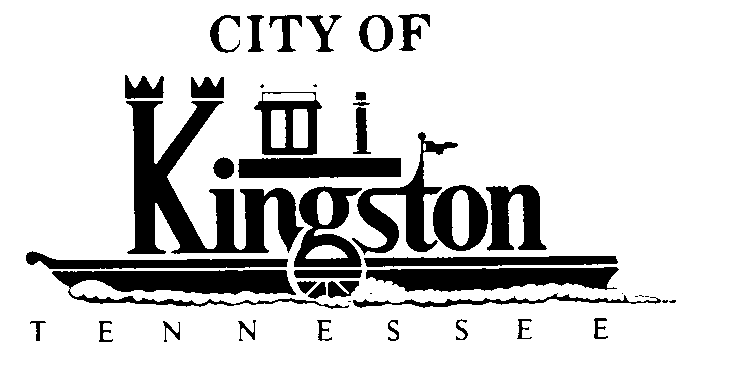 REGULAR MEETING COUNCIL CHAMBER900 WATERFORD PLACEKINGSTON CITY COUNCILJULY 9, 2013 – 7 P.M.A G E N D ACall to OrderInvocation and PledgeRoll CallApproval of Previous MinutesJune 11, 2013June 17, 2013Citizen Comments/Persons to AppearReportsReports by Mayor and Council MembersCity Manager’s ReportReport by Rockwood Electric Representative – Council Member McClureTransportation Committee Report – Council Member WhiteAddition of Items to the Meeting Agenda Received After Close of Agenda Deadline (By Unanimous Consent of All Members Present)UNFINISHED BUSINESSNone NEW BUSINESSAdopt a Resolution Authorizing the City of Kingston to Participate in the TML Risk Management Pool “Safety Partners” Loss Control Matching Grant ProgramDiscussion and Possible Action Regarding Use of the STP FundsDiscussion and Possible Action Regarding the Formation of a Budget Committee